Aşağıda verilen cümlelerin başındaki kutucuğa Doğru ise D, Yanlış ise Y harfi yazınız. (10P)Aşağıdakilerden hangisi yakın geleceğin en popüler bilişim meslek gruplarının ortak özelliklerinden biridir? (5P)Yazılım		C) DonanımYöneticilik	D) Hizmet
Aşağıdakilerden hangisi bilgisayar kullanırken yapılan yanlışlardan biridir? (5P)Bilgisayar kullanırken herhangi bir tabure veya sandalye kullanabiliriz.Bilgisayar kullanırken ekrandan en az 50cm uzakta oturmalıyız.Belirli aralıklarla ekran haricinde bir yere bakmalıyız.Dik oturmalıyız.
Eğitim alanında kullanılan bilişim teknolojileri araçlarına beş örnek veriniz. (5P)
………………………………..........................................
………………………………..........................................
………………………………..........................................
………………………………..........................................
………………………………..........................................Gelecekte meslekleri şekillendirecek, işlerin daha verimli yürümesini sağlayacak, görevleri yerine getirmek için insan zekasını taklit edecek, topladığı verileri analiz edebilecek yazılımsal ve donanımsal teknolojiye ne denir? (10P)…………………………………………………………………………Türkiye’de en çok kullanılan sosyal medya ağı hangisidir? (5P)Twitter		C) InstagramFacebook	D) YouTube
Bilişim sistemlerinin veya bu sistemler tarafından işlenen bilginin gizlilik, bütünlük veya erişilebilirliğinin ihlal edilmesine ne denir? (10P)Çevrimiçi nefretPropagandaSiber saldırıYazılım korsanlığı
Siber saldırılar ile sistemi engelleme, bozma ve verileri yok etme suçunun karşılığı Türk Ceza Kanunu’nda karşılığı nedir? (5P)Para cezasıMüebbet hapis1 ila 6 yıl arası hapis3 ile 20 yıl arası hapis
Aşağıdakilerden hangisi günümüzün en etkili iletişim araçlarından biri değildir? (5P)Gazete		C) İnternetSosyal medya	D) Televizyon
Güvenli bir çevrimiçi alışveriş için dikkat edilmesi gereken kurallar aşağıda verilmiştir. Boş bırakılan yerleri uygun kelimelerle doldurunuz. (5P)Halka açık (AVM gibi) …………………… noktalarında alışveriş yapmayın.Günlük hayatta kullandığınız kredi kartı yerine …………. kartı kullanın.Şifreniz en az …… karakterli olmalı.Bilgisayarınızda …………………….. yazılımı bulundurun.Web sitesinin ……………………….. sertifikası olup olmadığını kontrol edin.Aşağıdaki görselde bilgisayar kullanırken beden sağlığımız için doğru olan oturuş şeklini işaretleyiniz. (5P)Aşağıdaki görselde  verilen sosyal medya ağlarının adını altındaki kutulara yazınız. (20P)
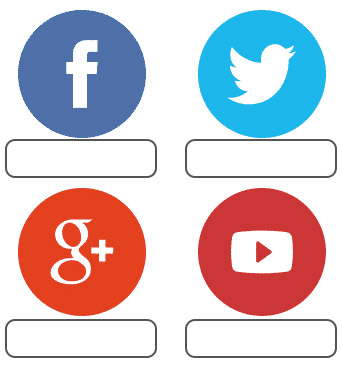 Ağırlıklı olarak süreli resim paylaşımı yapılabilen sosyal medya uygulaması hangisidir? (5P)SnapchatInstagramWhatsappFacebook
“Türkçe’de karşılığı bahsetmek ya da anmak olan ilgili etiketi, sosyal medya platformlarında (Twitter, Instagram, WhatsApp vb.) birisini etiketlemek istediğimizde kullanırız.  Bu etiketi kullandığımızda kişi, bu durumdan bildirim ile haberdar olur.”
Yukarıdaki cümlede bahsedilen sosyal medya etiketi, aşağıdakilerden hangisidir? (5P)# (hashtag)	B) @ (mention) (kalp)		D)  (beğen)Yazılım projelerinde kod yazan ve yazılımın gelişmesine katkıda bulunan kişiye veritabanı uzmanı denir.Yakın gelecekte popüler olan meslek gruplarından biri olan kurumsal mimari uzmanlığı, yazılım ile ilişkili değildir.İklim mühendisliği, bilişim alanında yakın gelecekte yolu açık olan popüler meslek gruplarından biridir.Mobil yazılım uzmanı, genellikle tablet bilgisayar ve akıllı telefon gibi mobil cihazlar için uygulama geliştirir.Geleceğin en popüler meslek grupları daha çok bilişim teknolojileri ile alakalı olacaktır.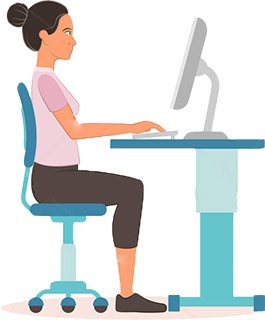 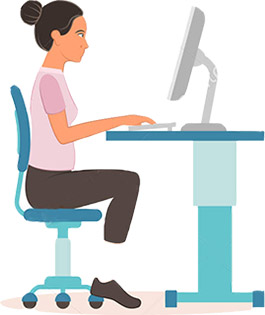 